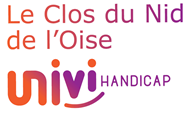 DOSSIER MEDICALA remplir uniquement par un médecin traitant ou un spécialisteA joindre au dossier de candidature sous enveloppe cachetéeNOM			  ……………………………………………………….Prénom 		  ……………………………………………………….Date de naissance  ………………………………………………………Femme   		Homme   Poids : …………………………… Taille : …………………………HISTOIRE NEONATALE…………………………………………………………………………………………...…………………………………………………………………………………………...…………………………………………………………………………………………...…………………………………………………………………………………………...…………………………………………………………………………………………...……………………………………………………………………………………….......…………………………………………………………………………………………...…………………………………………………………………………………………...……………………………………………………………………………………….......MALADIESA-t-il des allergies :	 oui		nonSi oui, lesquels : ………………………………………………………………………………………………………………………………………………………………………………………………………………………………………………Est-il asthmatique : oui		nonA-t-il eu des convulsions : oui		nonSi oui à quel âge :…………………..En a-t-il encore : oui		nonFréquence : ………………………..Est-il épileptique : oui		nonEst-il diabétique : oui		nonEst-il sujet à la maladie cardiaque : oui		nonSi oui, dernier bilan : …………………………….Autres (préciser nature et dates) : ……………………………………………………………………………………………………………………………………………………………………………………………………………………………………………...HANDICAP MENTAL :Déficience intellectuelle moyenne :		oui		non	Déficience intellectuelle légère :			oui		non	HANDICAP PHYSIQUE : Origine :……………………………………………………………………………………………………………………………………………………………………………………………………………………………………………...……………………………………………………………………………………………………………………………………………………………………………………………………………………………………………...Nature : ……………………………………………………………………………………………………………………………………………………………………………………………………………………………………………...……………………………………………………………………………………………………………………………………………………………………………………………………………………………………………...TROUBLES SENSORIELS Voit-il bien : 	Sans lunette			oui		non				Avec lunette			oui		non	Entend-il bien : 					oui		non	Porte-t-il un appareil auditif			oui		non	Déficience du langage et de la parole		oui		non	Si oui, précisez : …………………………………………………………….………………………………………………………………………………..GYNECOLOGIEUtilise-t-elle un moyen de contraception : oui	non	Si oui, lequel : ………………………………………………………….....La question a-t-elle été abordée avec elle : oui 	nonY a-t-il une contre-indication médicale à une contraception : ………………………………………………………………………….....Précisions supplémentaires éventuelles : …………………………………………………………………………………………………………………..TROUBLES PSYCHIQUESExiste-t-il un diagnostic : 	oui		non	Lequel : ………………………………………………………………………………………………………………………………………………………………Est-il suivi par un médecin psychiatre : 	oui		non	A quel rythme :……………………………………………………………………………………………………………………………………………Coordonnées : ………………………………………………………………………………………………………………………………………………………………………………………………………………………………………………ADDICTIONSA-t-il des problèmes d’addictions ?		 oui		non	Si oui lesquelles ? …………………………………………………………….……………………………………………………………………………….Bénéficie-t-il d’une aide ? …………………………………………………………………………………………………………………………………VACCINATIONSD.T.P : 	date : …/…/… 	dernier rappel : 	date : …/…/…B.C.G :  date : …/…/… 	dernier rappel : 	date : …/…/…Hépatite :   date : …/…/… 	dernier rappel : 	date : …/…/…Autres :    	Date : …/…/…		préciser : …………………	        	Date : …/…/…		préciser : …………………        	Date : …/…/…		préciser : …………………HOSPITALISATIONSDu      /      /        au       /      /      		Motif …………………………………………Du      /      /        au       /      /      		Motif …………………………………………Du      /      /        au       /      /      		Motif …………………………………………Du      /      /        au       /      /      		Motif …………………………………………En cas d’hospitalisations récentes, joindre un compte rendu d’hospitalisation.INTERVENTIONS CHIRUGICALESPrécisez la nature et les dates………………………………………………………………………………………………………………………………………………………………………………………………………………………………………………………………………………………………………………………………………………………………………………………………………….………………………………………………………………………………………………………………………………………………………………………………………………………………………………………………………………………………………………………………………………………………………………………………………………………….OBSERVATIONS PARTICULIERES………………………………………………………………………………………………………………………………………………………………………………………………………………………………………………………………………………………………………………………………………………………………………………………………………….………………………………………………………………………………………………………………………………………………………………………………………………………………………………………………………………………………………………………………………………………………………………………………………………………….TRAITEMENT ACTUEL………………………………………………………………………………………………………………………………………………………………………………………………………………………………………………………………………………………………………………………………………………………………………………………………………………………………………………………………………………………………………………………………………………………………………………………………………………………………………………………………………………………………………………….………………………………………………………………………………………………………………………………………………………………………………………………………………………………………………………………………………………………………………………………………………………………………………………………………….Nom du Médecin Traitant :……………………………………………………………………...Coordonnées : ………………………………………………………………………………………………………………………………………………………………………………………………………………………………………………………………………………………………………………………………………………………………………………………………………….Visa du Médecin :						Tampon :